活動名稱：校長與各班午餐約會面對面溝通活動時間：108.11/5-12/9活動內容：校長與一年級進行對談。活動照片：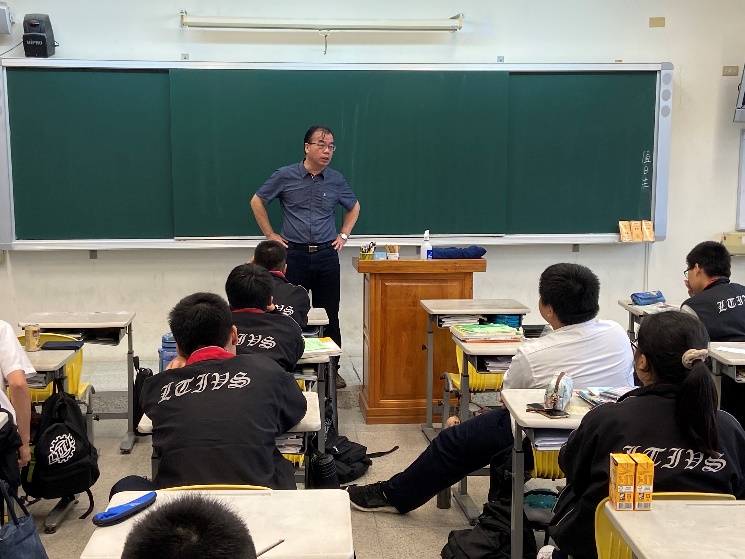 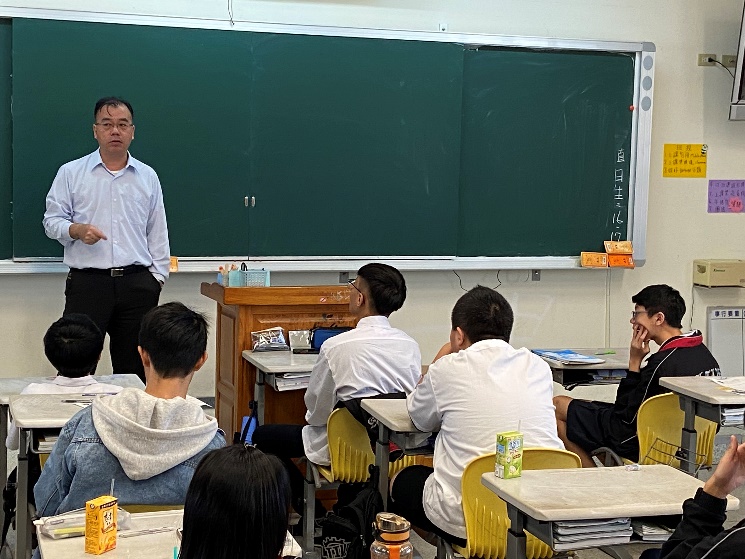 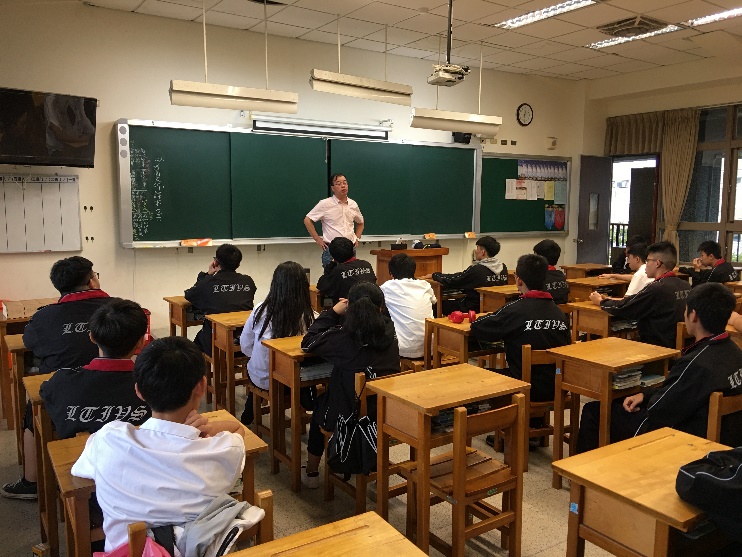 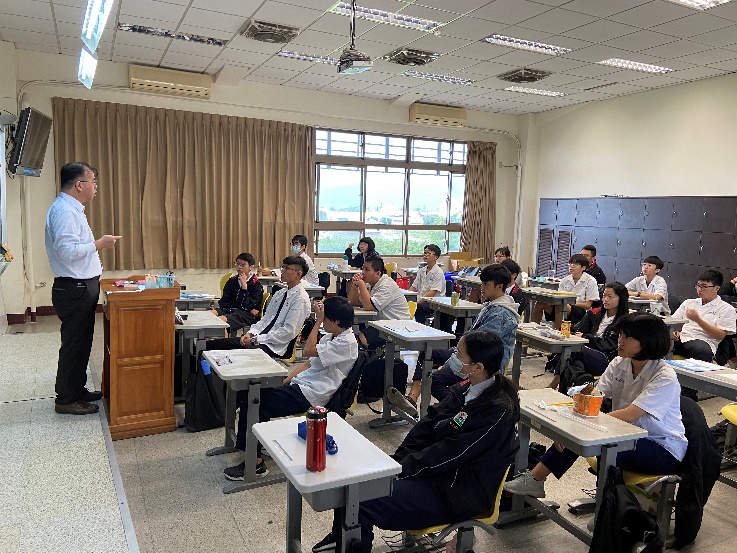 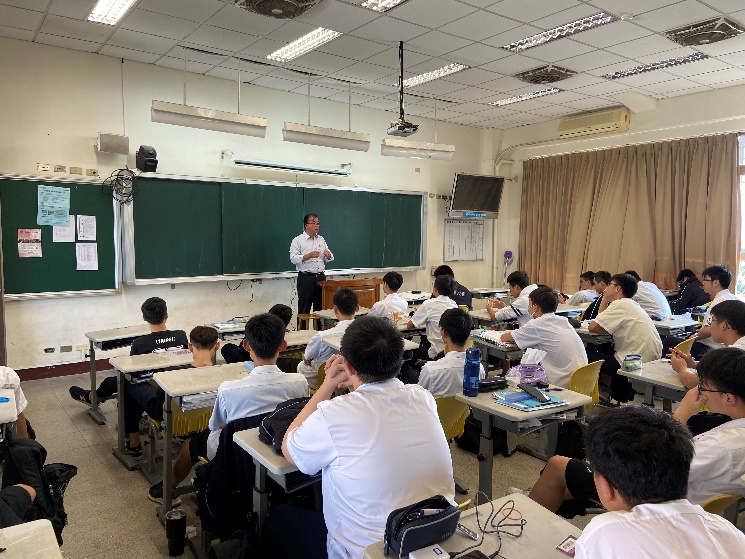 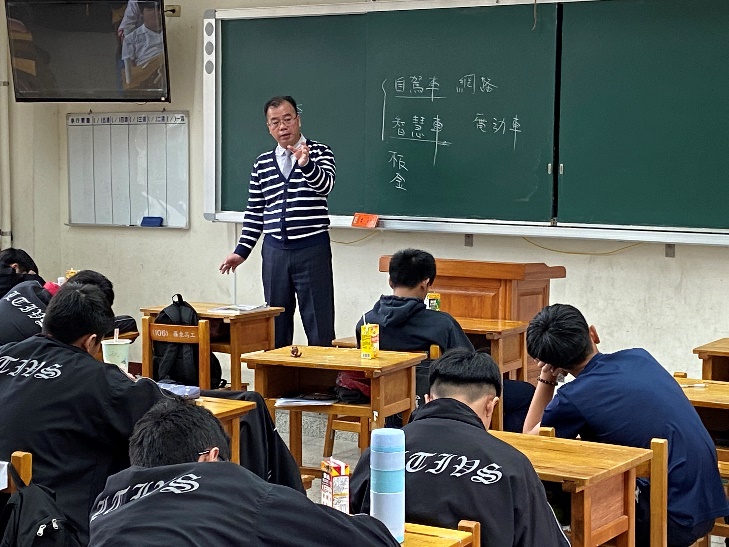 